projekt MAP II v ORP TÁBOR CZ.02.3.68/0.0/0.0/17_047/0009105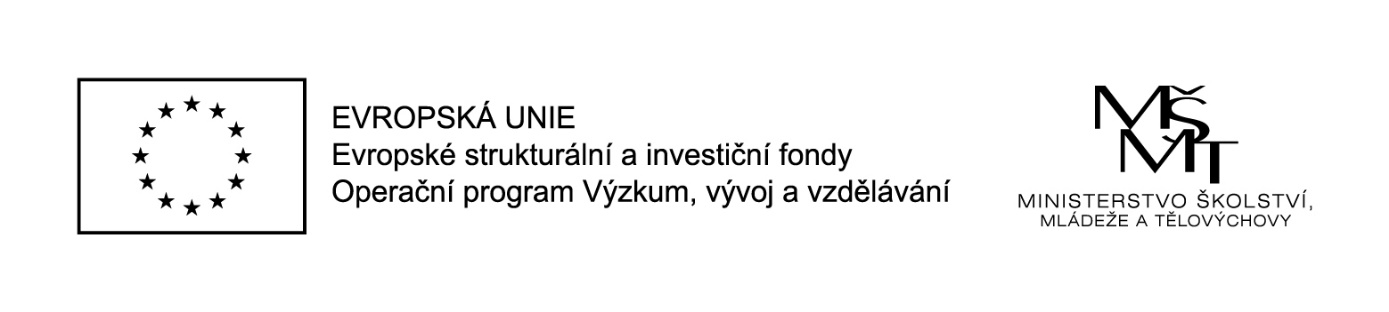 Jak to učím já 1 - FyzikaVážená paní, vážený pane,dovolujeme si Vás pozvat na setkání pedagogů dle aprobací se zaměřením na fyziku, které se bude konat dne 6. 2. 2019 od 14:00, v Domě dětí a mládeže, Tržní náměstí 346, 390 01 Tábor.Program:Klasifikace pokusů ve fyzice,měření teploty,měření času,gravitace,účinky síly,tření.Drobné občerstvení bude zajištěno.Prosíme o potvrzení účasti předem na: https://bit.ly/2SZ7WBOS pozdravemVladimír Vochozka, katedra aplikované fyziky a techniky, PF JČUMiroslav Ťoupal, ZŠ Bernartice, toupal@zsbernartice.eu, tel. 725 181 379